Протокол № 1заседания научно-методического советаот 20.09.2019 г.Присутствуют: члены НМСПовестка дня:Задачи методической работы по повышению эффективности и качества образовательного процесса в 2019-2020 учебном году.Утверждение плана методической работы школы на 2019-2020 учебный год.Рассмотрение	и утверждение планов работы методическихобъединений, проведения открытых уроков и внеклассных мероприятий.Рассмотрение Положений, регламентирующих деятельность школы в рамках работы над Программой развитияСЛУШАЛИ: заместителя директора по УВР Абдыкеримову С.Э., которая ознакомила присутствующих с задачами методической работы по повышению качества образовательного процесса школы в 2019-2020 учебном году.ПОСТАНОВИЛИ: с целью повышения качества образования продолжать работу педагогического коллектива по реализации поставленных задач работы методического совета школы в 2019-2020 учебном году.СЛУШАЛИ Радченко Л.М., заместителя директора по УВР, которая ознакомила присутствующих с основными положениями плана методической работы на 2019-2020 учебный год.ПОСТАНОВИЛИ: в течение 2019-2020 учебного года в работе методических объединений руководствоваться планом методической работы школы на 2019-2020 учебный год.СЛУШАЛИ: руководителей школьных методических объединений Индигараеву Ч.Т. Мамбетову Ж.Ж. Данько А.Н. Артемова Г.В, которые ознакомили с планами методической работы 111МО.ПОСТАНОВИЛИ:	утвердить планы работы методических объединений.СЛУШАЛИ: директора школы Дайрова М.М.., которая сообщила членам НМС о том, что разработанная Программа развития школы на 2020-2025 г.г. одобрена педагогическим советом (протокол № 1 от 30.08.2019 г.), в связи с чем необходимо провести ревизию и дополнительную разработку локальных Положений, регламентирующих работу школы.ПОСТАНОВИЛИ: утвердить откорректированные с учетом изменений в руководстве и с учетом требований Программы развития школы на 2020-2025 г.г. Положений (список прилагается).от 30.11.2019 г. Присутствуют: члены НМСПовестка дня:Анализ школьного этапа Республиканской олимпиады школьников в 2019- 2020учебном году.Анализ пробных диагностических работ в 9, 11-х классах.Результаты анализа адаптации учащихся 5-х классов.Анализ административных контрольных работ.Ход заседания:По первому вопросу слушали Абдыкеримову С.Э.., заместителя директора по УВР, которая проанализировала результаты школьного этапа республиканской олимпиады школьников в 2019-2020 учебном году. Было обращено внимание на то, что по итогам олимпиады сформирована команда для участия в районном этапе, причем по физике, информатике, истории, географии участники на районный этап направлены не будут.РЕШИЛИ: всем учителям-предметникам вести активную подготовку учащихся к районному этапу олимпиады школьников в 2019-2020 учебном году.По второму вопросу слушали руководителей методических объединений, которые отчитались о ходе подготовки к педагогическому совету в МО, утверждено план-задание и содокладчики на педсовет «Система взаимодействия «Учитель - Ученик» - факторы успеха».По второму вопросу РЕШИЛИ: утвердить план-задание подготовки к методической части педагогического совета «Система взаимодействия «Учитель — Ученик» - факторы успеха».По третьему вопросу слушали замдиректора по УВР Абдыкеримову С.Э.., психолога Куляеву А.А.., которые рассказали о результатах адаптационного периода учащихся 5-х классов. Радченко Л.М.. обратила особое внимание членов методического совета на значительное понижение качества знаний учащихся 5-В классе; проанализировала посещенные в 5-х классах уроки.По третьему вопросу решили: признать адаптацию учащихся 5-х классов удовлетворительной; руководителям методических объединений организовать взаимопосещение уроков с целью изучения форм и методов работы по повышению качества знаний.По четвертому вопросу слушали Абдыкеримова С.Э.., заместителя директора по УВР, которая проанализировала итоги диагностических работ по математике, русскому языку в 9 классе; математике в 11 классе. Она обратила особое внимание членов методического совета на необходимость индивидуальной работы со слабоуспевающими учащимися.По четвертому вопросу ПОСТАНОВИЛИ: всем учителям-предметникам, работающим в 9, -11-х классах проводить еженедельные консультации по подготовке к ИГА-2020, на уроках включать задания, включаемые в методические материалы по подготовке к ИГА; с целью повышения качества обучения использовать дифференцированный подход на уроках.ПРОТОКОЛ № 3 заседания методического советаот 20.01.2020 г. Присутствовали: члены НМСПовестка дня:Анализ районного этапа республиканской олимпиады школьников в 2019-2020 учебном году.Анализ результатов работы педагогического коллектива за 1-е полугодие 2019-2020 учебного года.Ход заседания:По первому вопросу СЛУШАЛИ заместителя директора по УВР Абдыкеримову С.Э.., которая ознакомила собравшихся с анализом участия учащихся школы в районном этапе республиканской олимпиады школьников в 2019-2020 учебном году (отчет прилагается).По первому вопросу ПОСТАНОВИЛИ: рассмотреть на педагогическом совете возможные причины значительного уменьшения призовых мест в районном этапе.По второму вопросу выступили руководители ШМО Индигараву Ч.Т. Мамбетову Ж.Ж. Данько А.Н. Артемову Г.В.., которые представили отчеты о работе МО , анализе работу педагогического коллектива за 1-е полугодие 2019-2020 учебного года (отчеты прилагаются).По второму вопросу РЕШИЛИ: признать работу педагогического коллектива школы за 1-е полугодие 2019-2020 учебного года удовлетворительной; с целью повышения качества обучения учителям школы продолжать работу над повышением своей квалификации.Замдиректора по УВРПРОТОКОЛ № 4 заседания методического советаот 18.05.2020 г. Присутствовали: члены НМСПовестка дня:1. Об организации итоговой государственной аттестации в 20192020 учебном годуХод заседания:СЛУШАЛИ:	директора СОШ № 60 Ем И.Б., котораяознакомила собравшихся с временным Положением об итоговой государственной аттестации, обратила внимание на то, что в соответствии с Положением процедура ИГА основывается на сборе материалов (контрольные работы, срезы знаний, зачеты и др.), в связи с чем в настоящее время учителя-предметники работают над обобщением материалов.Процедура ИГА будет осуществляться утвержденной аттестационной комиссией, на основании собранных материалов будет выставляться средний балл, с учетом правил математического округления.Разработано и утверждено расписание ИГА, состав предметных комиссий, форма протоколов итоговой аттестации.	’В настоящее время комиссией по проверке правильности оформления документов уже проведена часть работы по установлению соответствия данных выпускников в документах школы, выставленных отметок в журналах, личных делах, сводных ведомостях.Утвержден состав конфликтной комиссии.Вся информация размещена на сайте школы.ПОСТАНОВИЛИ: продолжить подготовку к проведению ИГА в соответствии с Положением, провести ИГА на высоком уровне.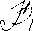 